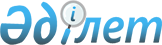 "2011-2013 жылдарға арналған аудандық бюджет туралы" Жаңақорған аудандық мәслихатының 2010 жылғы 24 желтоқсандағы N 277 шешіміне өзгерістер мен толықтырулар енгізу туралы
					
			Күшін жойған
			
			
		
					Қызылорда облысы Жаңақорған аудандық мәслихатының 2011 жылғы 01 наурыздағы N 298 шешімі. Қызылорда облысының Әділет департаменті Жаңақорған аудандық Әділет басқармасында 2011 жылы 28 наурызда N 10-7-136 тіркелді. Қолданылу мерзімінің аяқталуына байланысты күші жойылды - (Қызылорда облысы Жаңақорған аудандық мәслихатының 2012 жылғы 05 маусымдағы N 119 хатымен)      Ескерту. Қолданылу мерзімінің аяқталуына байланысты күші жойылды - (Қызылорда облысы Жаңақорған аудандық мәслихатының 2012.06.05 N 119 хатымен).

      2008 жылғы 4 желтоқсандағы Қазақстан Республикасының Бюджет кодексінің 109 бабына, "Қазақстан Республикасындағы жергілікті мемлекеттік басқару және өзін-өзі басқару туралы" 2001 жылғы 23 қаңтардағы Қазақстан Республикасы Заңының 6 бабының 1 тармағының 1) тармақшасына, 19 бабының 5 тармағына сәйкес Жаңақорған аудандық Мәслихаты ШЕШІМ ЕТЕДІ:



      1. "2011-2013 жылдарға арналған аудандық бюджет туралы" Жаңақорған аудандық Мәслихатының 2011 жылғы 24 желтоқсандағы N 277 шешіміне (нормативтік құқықтық кесімдерді мемлекеттік тіркеу тізілімінде 2011 жылғы 12 қаңтарда N 10-7-123 болып тіркелген, 2011 жылдың 26 қаңтарда N 8, 29 қаңтарда N 9 "Жаңақорған тынысы" газеттерінде жарияланған) мынадай өзгерістер мен толықтырулар енгізілсін:



      аталған шешімнің 1 қосымшасы осы шешімнің қосымшасына сәйкес редакцияда жазылсын.



      1 тармақтың:

      1) тармақшасында:

      "5 380 752" деген сандар "5 665 326 " деген сандармен ауыстырылсын;

      "4 563 310" деген сандар "4 847 884" деген сандармен ауыстырылсын;

      2) тармақшасында:

      "5 375 752" деген сандар "5 673 579" деген сандармен ауыстырылсын;

      5) тармақшасында:

      "-10 617" деген сандар "-23 870" деген сандармен ауыстырылсын;

      6) тармақшасында:

      "бюджет тапшылығы қаржыландыру (профицитін пайдалану) – 10 617 мың теңге". деген жол "бюджет тапшылығын қаржыландыру (профицитін пайдалану) – 23 870 мың теңге:" деген жолымен ауыстырылсын;

      келесі мазмұндағы 2, 3 және 4 жолдармен толықтырылсын:

      қарыздар түсімі – 17 146 мың теңге;

      қарыздарды өтеу – 6 529 мың теңге;

      бюджет қаражаттарының пайдаланылатын қалдықтары – 13 253 мың теңге.



      2. Осы шешім 2011 жылдың 1 қаңтарынан бастап қолданысқа енгізіледі және ресми жариялауға жатады.      Аудандық мәслихаттың кезектен

      тыс ХХХVІІ сессиясының төрағасы              Р. ҚҰТЫБАЕВ      Аудандық Мәслихат хатшысының

      міндетін атқарушы                           Е. СЕЙЛОВ      Жаңақорған аудандық мәслихатының

      2011 жылғы 1 наурыздағы

      кезектен тыс XXXVІІ сессиясының

      N 298 шешіміне 1-қосымша        

2011 жылға арналған аудандық бюджет
					© 2012. Қазақстан Республикасы Әділет министрлігінің «Қазақстан Республикасының Заңнама және құқықтық ақпарат институты» ШЖҚ РМК
				СанатыСанатыСанатыСанатымың теңге
СыныбыСыныбыСыныбыІшкі сыныбыІшкі сыныбыАтауы
1. Кірістер56653261Салықтық түсімдер80999101Табыс салығы2999822Жеке табыс салығы29998203Әлеуметтiк салық2378601Әлеуметтік салық23786004Меншiкке салынатын салықтар2525781Мүлiкке салынатын салықтар2202313Жер салығы77164Көлiк құралдарына салынатын салық221735Бірыңғай жер салығы245805Тауарларға, жұмыстарға және қызметтерге салынатын iшкi салықтар161982Акциздер35183Табиғи және басқа да ресурстарды пайдаланғаны үшiн түсетiн түсiмдер60954Кәсiпкерлiк және кәсiби қызметтi жүргiзгенi үшiн алынатын алымдар59515Ойын бизнесіне салық63408Заңдық мәнді іс-әрекеттерді жасағаны және (немесе) оған уәкілеттігі бар мемлекеттік органдар немесе лауазымды адамдар құжаттар бергені үшін алынатын міндетті төлемдер33731Мемлекеттік баж33732Салықтық емес түсiмдер410601Мемлекеттік меншіктен түсетін кірістер8765Мемлекет меншігіндегі мүлікті жалға беруден түсетін кірістер87606Басқа да салықтық емес түсiмдер32301Басқа да салықтық емес түсiмдер32303Негізгі капиталды сатудан түсетін түсімдер334501Мемлекеттік мекемелерге бекітілген мемлекеттік мүлікті сату521Мемлекеттік мекемелерге бекітілген мемлекеттік мүлікті сату5203Жердi және материалдық емес активтердi сату32931Жерді сату13842Материалдық емес активтерді сату 19094Трансферттердің түсімдері484788402Мемлекеттiк басқарудың жоғары тұрған органдарынан түсетiн трансферттер48478842Облыстық бюджеттен түсетiн трансферттер4847884Функционалдық топФункционалдық топФункционалдық топФункционалдық топФункционалдық топмың теңге
Кіші функцияКіші функцияКіші функцияКіші функцияБюджеттік бағдарламалардың әкімшісіБюджеттік бағдарламалардың әкімшісіБюджеттік бағдарламалардың әкімшісіБағдарламаБағдарламаАтауы
2. Шығындар567357901Жалпы сипаттағы мемлекеттiк қызметтер 3368931Мемлекеттiк басқарудың жалпы функцияларын орындайтын өкiлдi, атқарушы және басқа органдар298995112Аудан (облыстық маңызы бар қала) мәслихатының аппараты22188001Аудан (облыстық маңызы бар қала) мәслихатының қызметін қамтамасыз ету жөніндегі қызметтер22188122Аудан (облыстық маңызы бар қала) әкімінің аппараты59717001Аудан (облыстық маңызы бар қала) әкімінің қызметін қамтамасыз ету жөніндегі қызметтер57333002Ақпараттық жүйелер құру2384123Қаладағы аудан, аудандық маңызы бар қала, кент, ауыл (село), ауылдық (селолық) округ әкімінің аппараты217090001Қаладағы ауданның, аудандық маңызы бар қаланың, кенттің, ауылдың (селоның), ауылдық (селолық) округтің әкімі аппаратының жұмыс істеуі2170902Қаржылық қызмет17957452Ауданның (облыстық маңызы бар қаланың) қаржы бөлімі17957001Аудандық бюджетті орындау және коммуналдық меншікті (облыстық маңызы бар қала) саласындағы мемлекеттік саясатты іске асыру жөніндегі қызметтер179575Жоспарлау және статистикалық қызмет19941453Ауданның (облыстық маңызы бар қаланың) экономика және бюджеттік жоспарлау бөлімі19941001Экономикалық саясатты, мемлекеттік жоспарлау жүйесін қалыптастыру және дамыту және ауданды (облыстық маңызы бар қаланы) басқару саласындағы мемлекеттік саясатты іске асыру жөніндегі қызметтер1994102Қорғаныс36561Әскери мұқтаждар3011122Аудан (облыстық маңызы бар қала) әкімінің аппараты3011005Жалпыға бірдей әскери міндетті атқару шеңберіндегі іс-шаралар30112Төтенше жағдайлар жөнiндегi жұмыстарды ұйымдастыру645122Аудан (облыстық маңызы бар қала) әкімінің аппараты645006Жергілікті ауқымындағы төтенше жағдайлардың алдын алу және оларды жою64503Қоғамдық тәртіп, қауіпсіздік, құқықтық, сот, қылмыстық-атқару қызметі36621Құқық қорғау қызметi3662458Ауданның (облыстық маңызы бар қаланың) тұрғын үй-коммуналдық шаруашылығы, жолаушылар көлігі және автомобиль жолдары бөлімі3662021Елдi мекендерде жол жүрісі қауiпсiздiгін қамтамасыз ету366204Бiлiм беру40381731Мектепке дейiнгi тәрбие және оқыту392335464Ауданның (облыстық маңызы бар қаланың) білім бөлімі392335009Мектепке дейінгі тәрбие және оқыту3923352Бастауыш, негізгі орта және жалпы орта білім беру3578281464Ауданның (облыстық маңызы бар қаланың) білім бөлімі3578281003Кешкі (ауысымдық) оқу нысанын және интернат үлгісіндегі ұйымдар арқылы ұсынылатын жалпы орта білім беруді қоса алғанда, бастауыш, негізгі орта және жалпы орта білім беру3429100006Балалар үшін қосымша білім беру1491819Бiлiм беру саласындағы өзге де қызметтер67557464Ауданның (облыстық маңызы бар қаланың) білім бөлімі67557001Жергілікті деңгейде білім беру саласындағы мемлекеттік саясатты іске асыру жөніндегі қызметтер43519005Мектепалды дайындық, бастауыш, негізгі орта және жалпы орта білімнің жалпы білім беретін оқу бағдарламаларын іске асыратын білім беру ұйымдарына оқулықтар мен оқу-әдістемелік кешендер сатып алу және жеткізу13715007Аудандық (қалалық) ауқымында мектеп олимпиадаларын өткiзу588020Үйде оқытылатын мүгедек балаларды жабдықпен, бағдарламалық қамтыммен қамтамасыз ету973505Денсаулық сақтау979Денсаулық сақтау саласындағы өзге де қызметтер97123Қаладағы аудан, аудандық маңызы бар қала, кент, ауыл (село), ауылдық (селолық) округ әкімінің аппараты97002Шұғыл жағдайларда науқасы ауыр адамдарды дәрігерлік көмек көрсететін ең жақын денсаулық сақтау ұйымына жеткізуді ұйымдастыру9706Әлеуметтiк көмек және әлеуметтiк қамсыздандыру3774642Әлеуметтiк көмек343778451Ауданның (облыстық маңызы бар қаланың) жұмыспен қамту және әлеуметтік бағдарламалар бөлімі343778002Халықты жұмыспен қамтылуын қамтамасыз ету51036004Ауылдық елді мекендерде тұратын және жұмыс істейтін мемлекеттік денсаулық сақтау, әлеуметтік қорғау, мәдениет және спорт ұйымдарының мамандарына және ауылдық жерде жұмыс істейтін білім берудің педагог қызметкерлеріне отын сатып алуға Қазақстан Республикасының заңнамасына сәйкес әлеуметтік көмек көрсету18900005Мемлекеттік атаулы әлеуметтік көмек 15000006Тұрғын үй көмегі26000007Жергілікті өкілетті органдардың шешімі бойынша мұқтаж азаматтардың жекелеген санаттарына әлеуметтік көмек6899009"Отан", "Даңқ" ордендерімен наградталған, айырымның ең жоғарғы дәрежесі - "Халық қаһарманы" атағына және республиканың құрметті атақтарына ие болған азаматтарды әлеуметтiк қолдау105010Үйден тәрбиеленетін және оқитын мүгедек балаларды материалдық қамтамасыз ету4395014Мұқтаж азаматтарға үйде әлеуметтiк көмек көрсету50550016Он сегіз жасқа дейінгі балаларға тағайындалатын және төленетін ай сайынғы мемлекеттік жәрдемақы 148295017Жеке оңалту бағдарламасына сәйкес мүгедектерді міндетті гигиеналық құралдармен қамтамасыз етуге, жүріп-тұруы қиын бірінші топтағы мүгедектер үшін жеке көмекші, құлағы естімейтін мүгедектер үшін-ымдау тілінің мамандарын ұстау225989Әлеуметтiк көмек және әлеуметтiк қамтамасыз ету салаларындағы өзге де қызметтер33686451Ауданның (облыстық маңызы бар қаланың) жұмыспен қамту және әлеуметтік бағдарламалар бөлімі33686001Жергілікті деңгейде халық үшін әлеуметтік бағдарламаларды жұмыспен қамтуды қамтамасыз етуді іске асыру саласындағы мемлекеттік саясатты іске асыру жөніндегі қызметтер 32156011Жәрдемақыларды және басқа да әлеуметтік төлемдерді есептеу, төлеу мен жеткізу бойынша қызметтерге ақы төлеу153007Тұрғын үй-коммуналдық шаруашылық2021252Коммуналдық шаруашылық44142123Қаладағы аудан, аудандық маңызы бар қала, кент, ауыл (село), ауылдық (селолық) округ әкімінің аппараты7219014Елді мекендерді сумен жабдықтауды ұйымдастыру7219458Ауданның (облыстық маңызы бар қаланың) тұрғын үй-коммуналдық шаруашылығы, жолаушылар көлігі және автомобиль жолдары бөлімі14123012Сумен жабдықтау және су бөлу жүйесінің қызмет етуі 14123467Ауданның (облыстық маңызы бар қаланың) құрылыс бөлімі22800006Сумен жабдықтау жүйесін дамыту228003Елді-мекендерді көркейту157983123Қаладағы аудан, аудандық маңызы бар қала, кент, ауыл (село), ауылдық (селолық) округ әкімінің аппараты151272008Елді мекендерде көшелерді жарықтандыру23300009Елді мекендердің санитариясын қамтамасыз ету6066011Елді мекендерді абаттандыру мен көгалдандыру121906458Ауданның (облыстық маңызы бар қаланың) тұрғын үй-коммуналдық шаруашылығы, жолаушылар көлігі және автомобиль жолдары бөлімі6711018Елдi мекендердi абаттандыру және көгалдандыру671108Мәдениет, спорт, туризм және ақпараттық кеңістiк2144601Мәдениет саласындағы қызмет107854455Ауданның (облыстық маңызы бар қаланың) мәдениет және тілдерді дамыту бөлімі107854003Жергілікті деңгейде мәдени-демалыс жұмысын қолдау1078542Спорт7725465Ауданның (облыстық маңызы бар қаланың) Дене шынықтыру және спорт бөлімі7725006Аудандық (облыстық маңызы бар қалалық) деңгейде спорттық жарыстар өткiзу3338007Облыстық спорттық жарыстарға әртүрлi спорт түрлерi бойынша ауданның (облыстық маңызы бар қаланың) құрама командалары мүшелерiнің дайындығы және қатысуы43873Ақпараттық кеңiстiк67122455Ауданның (облыстық маңызы бар қаланың) мәдениет және тілдерді дамыту бөлімі58367006Аудандық (қалалық) кiтапханалардың жұмыс iстеуi58367456Ауданның (облыстық маңызы бар қаланың) ішкі саясат бөлімі8755002Газеттер мен журналдар арқылы мемлекеттік ақпараттық саясат жүргізу жөніндегі қызметтер7942005Телерадиохабарлары арқылы мемлекеттік ақпараттық саясат жүргізу жөніндегі қызметтер8139Мәдениет, спорт, туризм және ақпараттық кеңiстiктi ұйымдастыру жөнiндегi өзге де қызметтер31759455Ауданның (облыстық маңызы бар қаланың) мәдениет және тілдерді дамыту бөлімі11821001Жергілікті деңгейде тілдерді және мәдениетті дамыту саласындағы мемлекеттік саясатты іске асыру жөніндегі қызметтер11821456Ауданның (облыстық маңызы бар қаланың) ішкі саясат бөлімі12519001Жергілікті деңгейде ақпарат, мемлекеттілікті нығайту және азаматтардың әлеуметтік сенімділігін қалыптастыру саласында мемлекеттік саясатты іске асыру жөніндегі қызметтер8700003Аудандық (облыстық маңызы бар қала) деңгейінде мемлекеттік жастар саясатын іске асыру шеңберінде іс-шаралар жүргізу3819465Ауданның (облыстық маңызы бар қаланың) Дене шынықтыру және спорт бөлімі7419001Жергілікті деңгейде дене шынықтыру және спорт саласындағы мемлекеттік саясатты іске асыру жөніндегі қызметтер741910Ауыл, су, орман, балық шаруашылығы, ерекше қорғалатын табиғи аумақтар, қоршаған ортаны және жануарлар дүниесін қорғау, жер қатынастары1084421Ауыл шаруашылығы38896462Ауданның (облыстық маңызы бар қаланың) ауыл шаруашылығы бөлімі20392001Жергілікті деңгейде ауыл шаруашылығы саласындағы мемлекеттік саясатты іске асыру жөніндегі қызметтер15029099Республикалық бюджеттен берілетін нысаналы трансферттер есебiнен ауылдық елді мекендер саласының мамандарын әлеуметтік қолдау шараларын іске асыру 5363473Ауданның (облыстық маңызы бар қаланың) ветеринария бөлімі18504001Жергілікті деңгейде ветеринария саласындағы мемлекеттік саясатты іске асыру жөніндегі қызметтер7862005Мал көмінділерінің (биотермиялық шұңқырлардың) жұмыс істеуін қамтамасыз ету6400006Ауру жануарларды санитарлық союды ұйымдастыру2742007Қаңғыбас иттер мен мысықтарды аулауды және жоюды ұйымдастыру15006Жер қатынастары7588463Ауданның (облыстық маңызы бар қаланың) жер қатынастары бөлімі7588001Аудан (облыстық маңызы бар қала) аумағында жер қатынастарын реттеу саласындағы мемлекеттік саясатты іске асыру жөніндегі қызметтер75889Ауыл, су, орман, балық шаруашылығы және қоршаған ортаны қорғау мен жер қатынастары саласындағы өзге де қызметтер61958473Ауданның (облыстық маңызы бар қаланың) ветеринария бөлімі61958011Эпизоотияға қарсы іс-шаралар жүргізу6195811Өнеркәсіп, сәулет, қала құрылысы және құрылыс қызметі171042Сәулет, қала құрылысы және құрылыс қызметі17104467Ауданның (облыстық маңызы бар қаланың) құрылыс бөлімі9106001Жергілікті деңгейде құрылыс саласындағы мемлекеттік саясатты іске асыру жөніндегі қызметтер9106468Ауданның (облыстық маңызы бар қаланың) сәулет және қала құрылысы бөлімі7998001Жергілікті деңгейде сәулет және қала құрылысы саласындағы мемлекеттік саясатты іске асыру жөніндегі қызметтер799812Көлiк және коммуникация3195171Автомобиль көлiгi319517458Ауданның (облыстық маңызы бар қаланың) тұрғын үй-коммуналдық шаруашылығы, жолаушылар көлігі және автомобиль жолдары бөлімі319517023Аудандық (қалалық) маңызы бар автомобиль жолдарын жөндеу және күтіп-ұстау31951713Басқалар387333Кәсiпкерлiк қызметтi қолдау және бәсекелестікті қорғау7459469Ауданның (облыстық маңызы бар қаланың) кәсіпкерлік бөлімі7459001Жергілікті деңгейде кәсіпкерлік пен өнеркәсіпті дамыту саласындағы мемлекеттік саясатты іске асыру жөніндегі қызметтер7031003Жеке кәсіпкерлікті мемлекеттік қолдау4289Басқалар31274451Ауданның (облыстық маңызы бар қаланың) жұмыспен қамту және әлеуметтік бағдарламалар бөлімі6240022"Бизнестің жол картасы - 2020" бағдарламасы шеңберінде жеке кәсіпкерлікті қолдау6240452Ауданның (облыстық маңызы бар қаланың) қаржы бөлімі16349012Ауданның (облыстық маңызы бар қаланың) жергілікті атқарушы органының резерві 16349458Ауданның (облыстық маңызы бар қаланың) тұрғын үй-коммуналдық шаруашылығы, жолаушылар көлігі және автомобиль жолдары бөлімі8685001Жергілікті деңгейде тұрғын үй-коммуналдық шаруашылығы, жолаушылар көлігі және автомобиль жолдары саласындағы мемлекеттік саясатты іске асыру жөніндегі қызметтер868515Трансферттер132531Трансферттер13253452Ауданның (облыстық маңызы бар қаланың) қаржы бөлімі13253006Нысаналы пайдаланылмаған (толық пайдаланылмаған) трансферттерді қайтару132533.Таза бюджеттік кредит беру10617Бюджеттік кредиттер1714610Ауыл, су, орман, балық шаруашылығы, ерекше қорғалатын табиғи аумақтар, қоршаған ортаны және жануарлар дүниесін қорғау, жер қатынастары171461Ауыл шаруашылығы17146462Ауданның (облыстық маңызы бар қаланың) ауыл шаруашылығы бөлімі17146008Ауылдық елді мекендердің әлеуметтік саласының мамандарын әлеуметтік қолдау шараларын іске асыру үшін бюджеттік кредиттер17146Бюджеттік кредиттерді өтеу65295Бюджеттік кредиттерді өтеу652901Бюджеттік кредиттерді өтеу65291Мемлекеттік бюджеттен берілген бюджеттік кредиттерді өтеу652913Жеке тұлғаларға жергілікті бюджеттен берілген бюджеттік кредиттерді өтеу65294. Қаржы активтерімен операциялар бойынша сальдо5000Қаржы активтерін сатып алу500013Басқалар50009Басқалар5000452Ауданның (облыстық маңызы бар қаланың) қаржы бөлімі5000014Заңды тұлғалардың жарғылық капиталын қалыптастыру немесе ұлғайту50005. Бюджет тапшылығы (профициті) -238706. Бюджет тапшылығын қаржыландыру (профицитті пайдалану) 23870Қарыздар түсімі171467Қарыздар түсімі1714601Мемлекеттік ішкі қарыздар 171462Қарыз алу келісім-шарттары1714603Ауданның (облыстық маңызы бар қаланың) жергілікті атқарушы органы алатын қарыздар1714616Қарыздарды өтеу65291Қарыздарды өтеу6529452Ауданның (облыстық маңызы бар қаланың) қаржы бөлімі6529008Жергілікті атқарушы органның жоғары тұрған бюджет алдындағы борышын өтеу65298Бюджет қаражаттарының пайдаланылатын қалдықтары1325301Бюджет қаражаты қалдықтары132531Бюджет қаражатының бос қалдықтары1325301Бюджет қаражатының бос қалдықтары13253